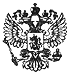 Федеральный закон от 23 ноября 2015 г. N 318-ФЗ "О внесении изменения в статью 149 части второй Налогового кодекса Российской Федерации"     Принят Государственной Думой 13 ноября 2015 года     Одобрен Советом Федерации 18 ноября 2015 года     Статья 1     Внести в абзац седьмой подпункта 1 пункта 2 статьи 149 части второйНалогового  кодекса  Российской  Федерации  (Собрание    законодательстваРоссийской Федерации, 2000, N 32, ст. 3340,  3341;  2001,  N 1,   ст. 18;N 53, ст. 5015; 2002, N 22, ст. 2026; N 30, ст. 3027; 2003, N 1,   ст. 2;N 28, ст. 2886; 2004, N 27, ст. 2711; N 34,  ст. 3524;  N 45,   ст. 4377;2005, N 30,  ст. 3130;  2006,  N 10,  ст. 1065;  N 31,  ст. 3436;  N 45,ст. 4628; N 50, ст. 5279; 2007, N 23, ст. 2691;  N 31,  ст. 3991;   N 45,ст. 5417; 2008, N 30, ст. 3616; N 48, ст. 5504,  5519;  N 52,   ст. 6237;2009, N 29,  ст. 3598;  N 48,  ст. 5731,  5737;  N 51,  ст. 6155;  N 52,ст. 6455; 2010, N 25, ст. 3070; N 31, ст. 4198;  N 32,  ст. 4298;   N 45,ст. 5756; N 48,  ст. 6247;  N 49,  ст. 6409;  2011,  N 1,  ст. 7;  N 27,ст. 3881; N 29, ст. 4291; N 30, ст. 4583, 4593;  N 45,  ст. 6335;   N 48,ст. 6731; N 49, ст. 7014; N 50, ст. 7359; 2012,  N 31,  ст. 4334;   N 53,ст. 7596, 7619;  2013,  N 23,  ст. 2889;  N 30,  ст. 4031,  4048;  N 48,ст. 6165; N 52, ст. 6985; 2014, N 23, ст. 2938;  N 48,  ст. 6647;   2015,N 1, ст. 17, 32) изменение, изложив его в следующей редакции:     "очков корригирующих (для коррекции  зрения),  линз  для   коррекциизрения, оправ для очков корригирующих (для коррекции зрения);".     Статья 2     Настоящий Федеральный  закон  вступает  в  силу  не  ранее   чем  поистечении одного месяца со дня его официального опубликования и не ранее1-го числа  очередного  налогового  периода  по  налогу  на   добавленнуюстоимость.Президент Российской Федерации                                  В. ПутинМосква, Кремль23 ноября 2015 годаN 318-Ф3